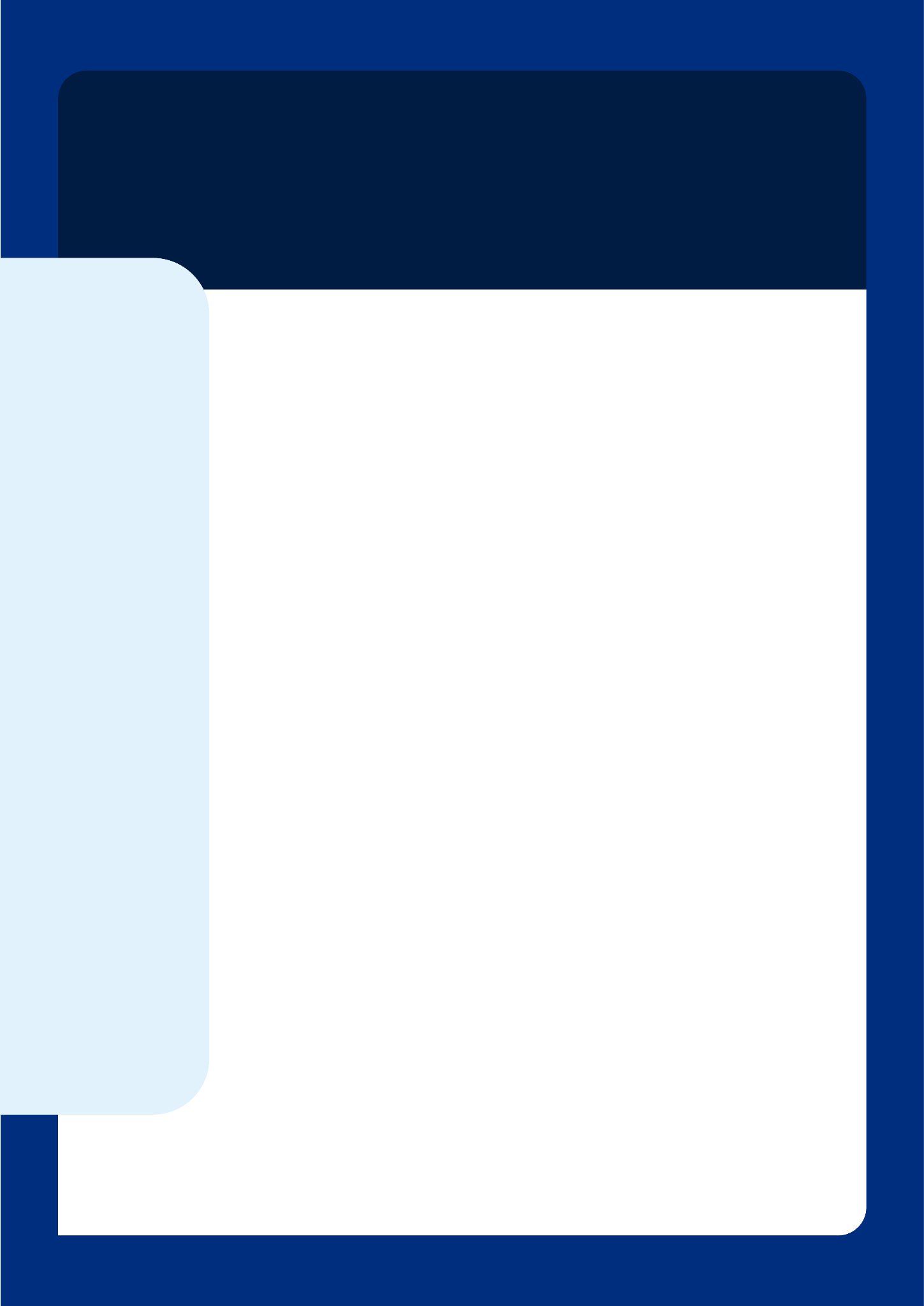 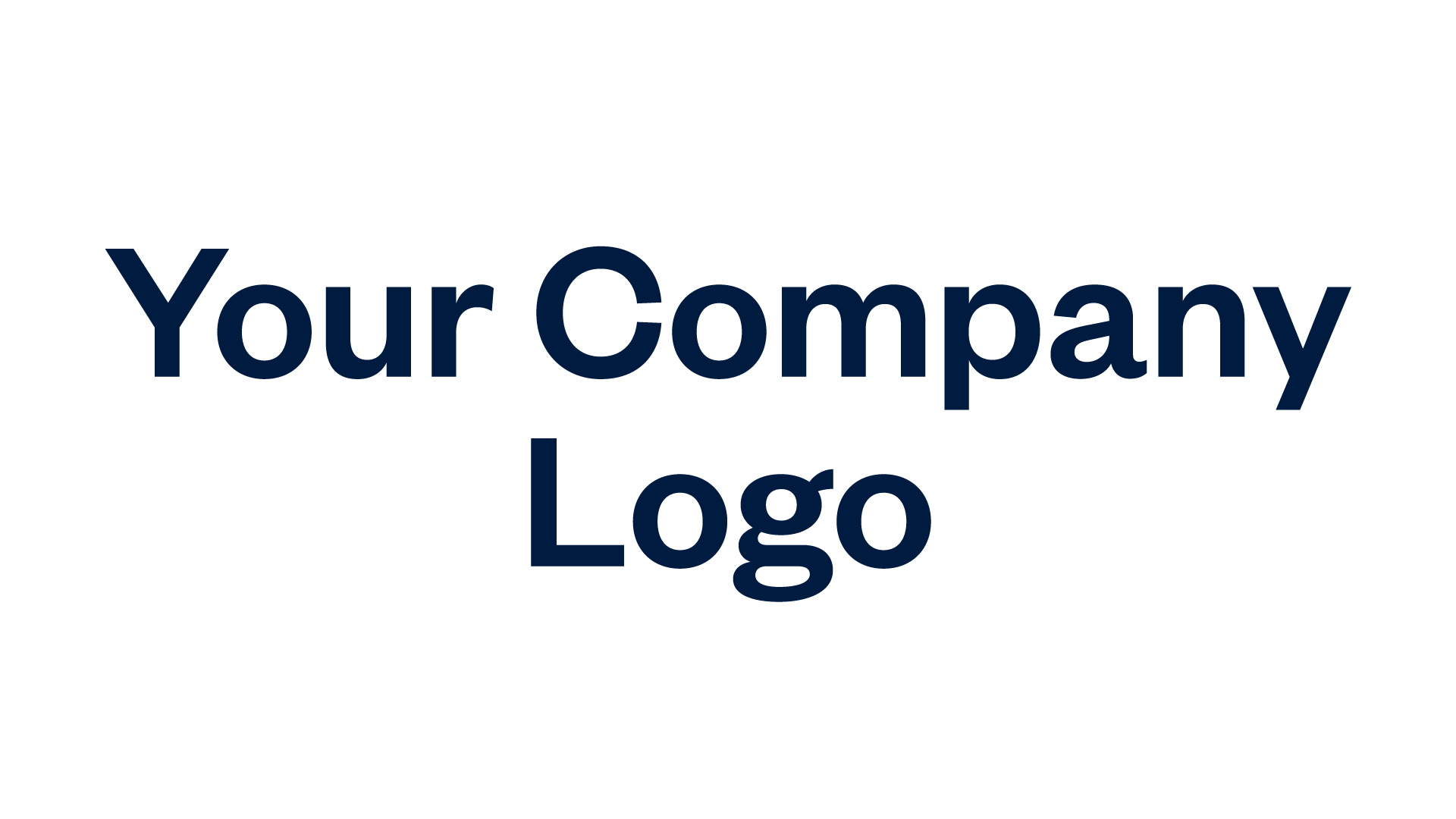 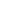 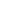    			   TERMS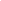 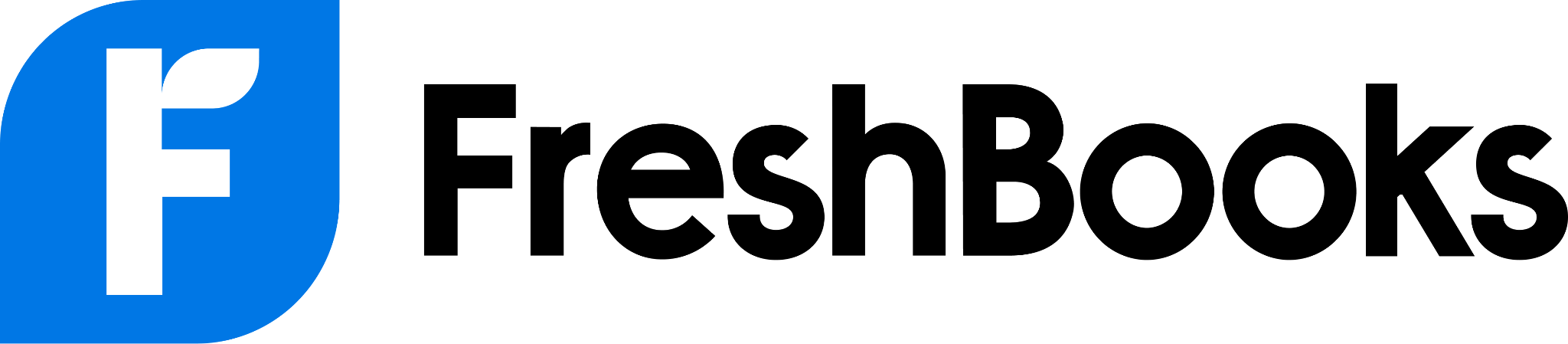 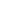 ITEM/SERVICEDESCRIPTIONQTY/HOURSRATE   AMOUNTPlaceholderText000000000PlaceholderText000000000PlaceholderText000000000PlaceholderText000000000Text HereSubtotal$00.00Tax Rate5%Tax$00.00  TOTAL$00.00CONDITIONS/INSTRUCTIONSText Herefreshbooks.com